亳州甜蜜之家文化传媒有限公司主播招聘简章亳州甜蜜之家文化传媒有限公司是安徽合肥甜甜圈文化传媒分公司，由亳州政府扶贫局招商引资，政企合作，打造属于符合亳州的文化传媒之圈，实现亳州文化直播行业的发展和直播带货。积极响应乡村振兴政策，致力于亳州经济蓬勃发展。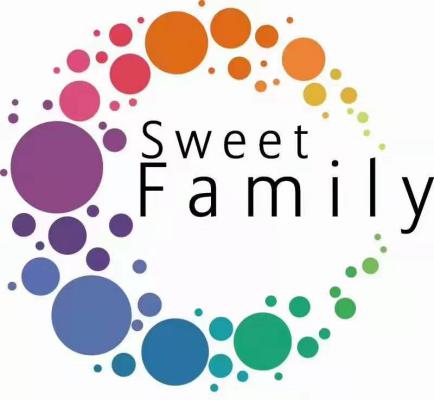 甜甜圈与安徽广播电视台签署了直播业务战略合作，并作为多地政府重点扶持的文化创新项目，公司发展得到政府及社会各界的广泛支持。甜甜圈直播短视频业务不仅服务于企业，也服务于政府，帮助安徽电视台策划“擦亮初心“的短视频内容，帮助黄山歙县策划“99位主播歙县游”，助力疫情后的旅游复苏。合肥甜甜圈文化传播有限公司，目前已是安徽省内最大的经纪公司之一，在江西、安庆、宿州、池州、合肥等地都有分公司,线下营业面积已超一万平米，现有签约主播12000多位。2019年直播短视频业务营收超两亿，2020年第一季度，在疫情的影响下积极应对，再创新高。甜甜圈拥有一支创意视频生产、粉丝推广、视频营销策划的专业运营队伍，是抖音、快手、爱奇艺等主流平台的MCN机构，打造了多位垂直领域的100W+粉丝KOL。甜甜圈文化致力于打造一个甜蜜文化园，以传播正能量，引导年轻群体积极健康向上为使命，在做好自身业务的同时，积极响应社会责任，以新业态的形式服务社会。你是否想找一份没有太大压力，不用出差，不用风吹日晒却每月都能拿到不错的收入这样的工作呢，有个温馨舒适的办公环境，都是年轻充满活力的团队，想一想是不是就很开心呢？那么机会来了，只要你会聊天，明明可以靠颜值却偏偏还有满腹才华，那么快点加入我们，这里有你想象不到的优厚待遇等着你。具体的可以看看下面介绍哦。一、职位名称：娱乐主播|带货主播 二、职位类别：娱乐三、招聘人数：100名四、每月薪资：6000-12000元五、岗位职责：1、在公司或家中用抖音直播进行聊天或才艺表演，吸引粉丝进行互动；2、主动与粉丝聊天，活跃直播氛围，让粉丝产生粘性；3、参与公司安排的线上线下节目活动，短视频录制。六、任职要求：1、年龄18-35岁，女士，五官端正，形象气质佳，如果你认为自己颜值还不错，有这份自信就更好啦；2、敢于上镜、喜欢与人互动交流、善于调动气氛，勇于在摄像头面前表现自己，展示才艺；3、有网络歌手，直播或者主持经验优先录用；当然如果你没有经验，但是对直播很感兴趣，我们也会欢迎你的加入；4、心态乐观，全职兼职均可。七、薪资福利：1、保底4000+高额提成（细节面议），综合薪资15k-25k，新人第一个月轻松拿到5k-10k；2、每月自休5-6天 ,各种免要培训辅导；3、公司不定期组织员工聚餐，免费下午茶。联系方式：13345679988（高璐）工作地址：亳州市谯城区帝都大厦谯城电商产业园区5楼亳州甜蜜之家娱乐公司